THÔNG CÁO BÁO CHÍ CỔNG THÔNG TIN COVID 19 TP. HỒ CHÍ MINH Ngày 02  tháng 8  năm 2021Sở Thông tin và Truyền thông TP.HCM trân trọng giới thiệu Cổng thông tin Covid 19 thành phố Hồ Chí Minh: Cổng thông tin Covid 19 thành phố Hồ Chí Minh là cổng thông tin tích hợp từ nhiều nguồn thông tin như các kênh thông tin của Ban chỉ đạo phòng chống dịch Quốc gia, Bộ Y tế, Sở Y tế thành phố, Trung tâm kiểm soát bệnh tật thành phố Hồ Chí Minh (HCDC) và các thông tin, dữ liệu, báo cáo từ nhiều cơ quan khác để cung cấp thông tin một địa chỉ duy nhất là:  https://covid19.hochiminhcity.gov.vn giúp người dân truy cập, tìm kiếm thông tin dễ dàng hơn:Hiện nay, Cổng thông tin Covid 19 tích hợp và cung cấp các thông tin sau:Thông tin tình hình diễn biến dịch Covid tại thành phố Hồ Chí Minh; Bản đồ Covid 19 TP.HCM; bản đồ phân tích nguy cơ của Ban chỉ đạo quốc gia tại TP. Hồ Chí Minh; biểu đồ thi đua mở rộng vùng xanh;Các số liệu công tác ứng phó phòng chống dịch của thành phố đang nỗ lực từng ngày như: khoanh vùng, phong tỏa, truy vết; công tác xét nghiệm; công tác tiêm vaccine; Các hướng dẫn y tế, thông tin phục vụ chăm sóc sức khỏe;Các văn bản điều hành mới nhất của thành phố;Kênh góp ý, hiến kế cho công tác phòng chống dịch của thành phố. - Các liên kết đến Cổng thông tin tiêm chủng quốc gia; các dịch vụ  tra cứu thông tin người thân đang điều trị Covid; cổng tiếp nhận, giải đáp thông tin thông tin 1022, các thông tin số điện thoại, đường dây nóng của các trung tâm y tế quận, huyện, Thành phố Thủ Đức…Các thông tin này được cập nhật liên tục từng ngày và trình bày trực quan trên bản đồ thành phố, chi tiết đến từng quận huyện, thành phố Thủ đức thông qua dữ liệu và báo cáo của Trung tâm kiểm soát bệnh tật thành phố và các cơ quan hữu quan về Trung tâm phân tích dữ liệu của Ban chỉ đạo Phòng chống dịch Covid 19 của thành phố .Sở Thông tin và Truyền thông hy vọng Cổng thông tin Covid 19 thành phố sẽ là địa chỉ hữu ích giúp cung cấp thông tin và các dịch vụ hỗ trợ phòng chống dịch hiệu quả cho người dân thành phố./.	SỞ THÔNG TIN VÀ TRUYỀN THÔNGHình ảnh phục vụ truyền thông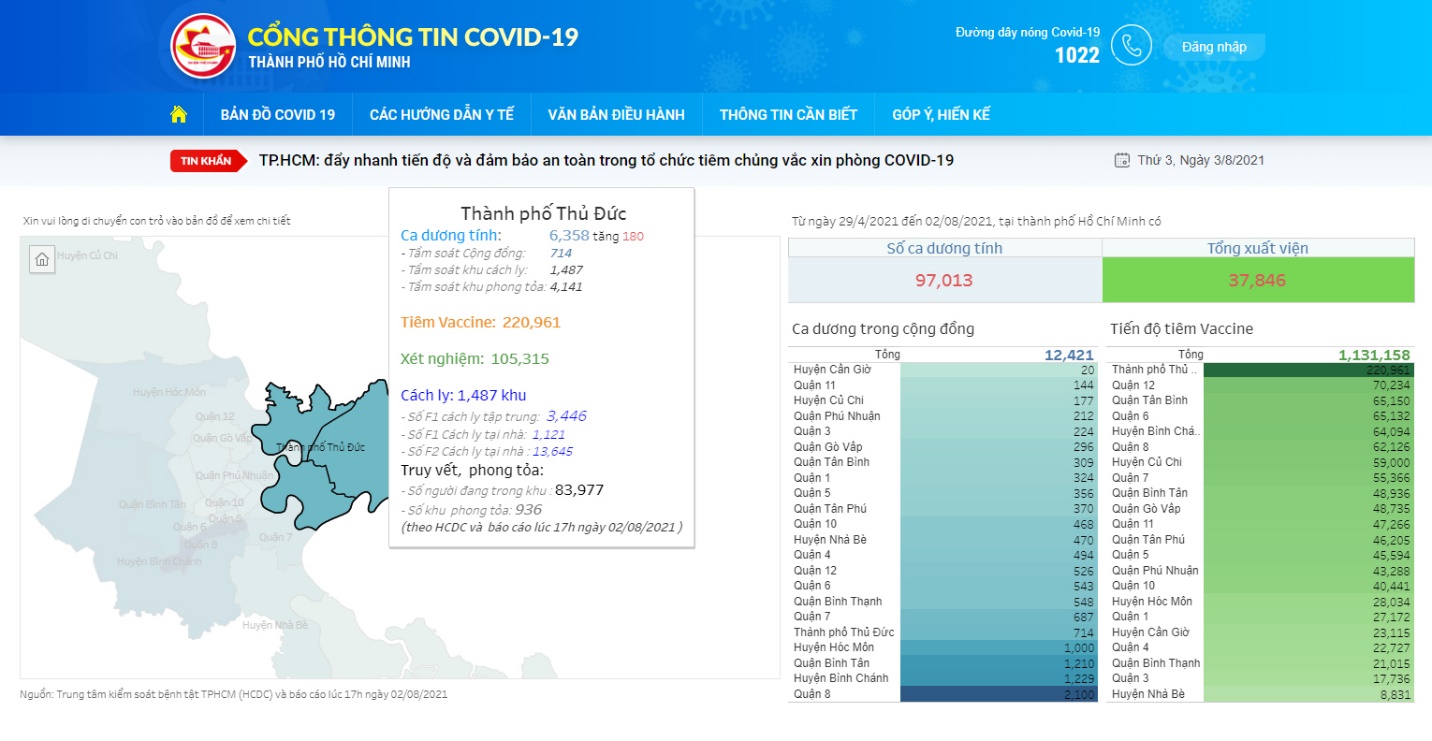 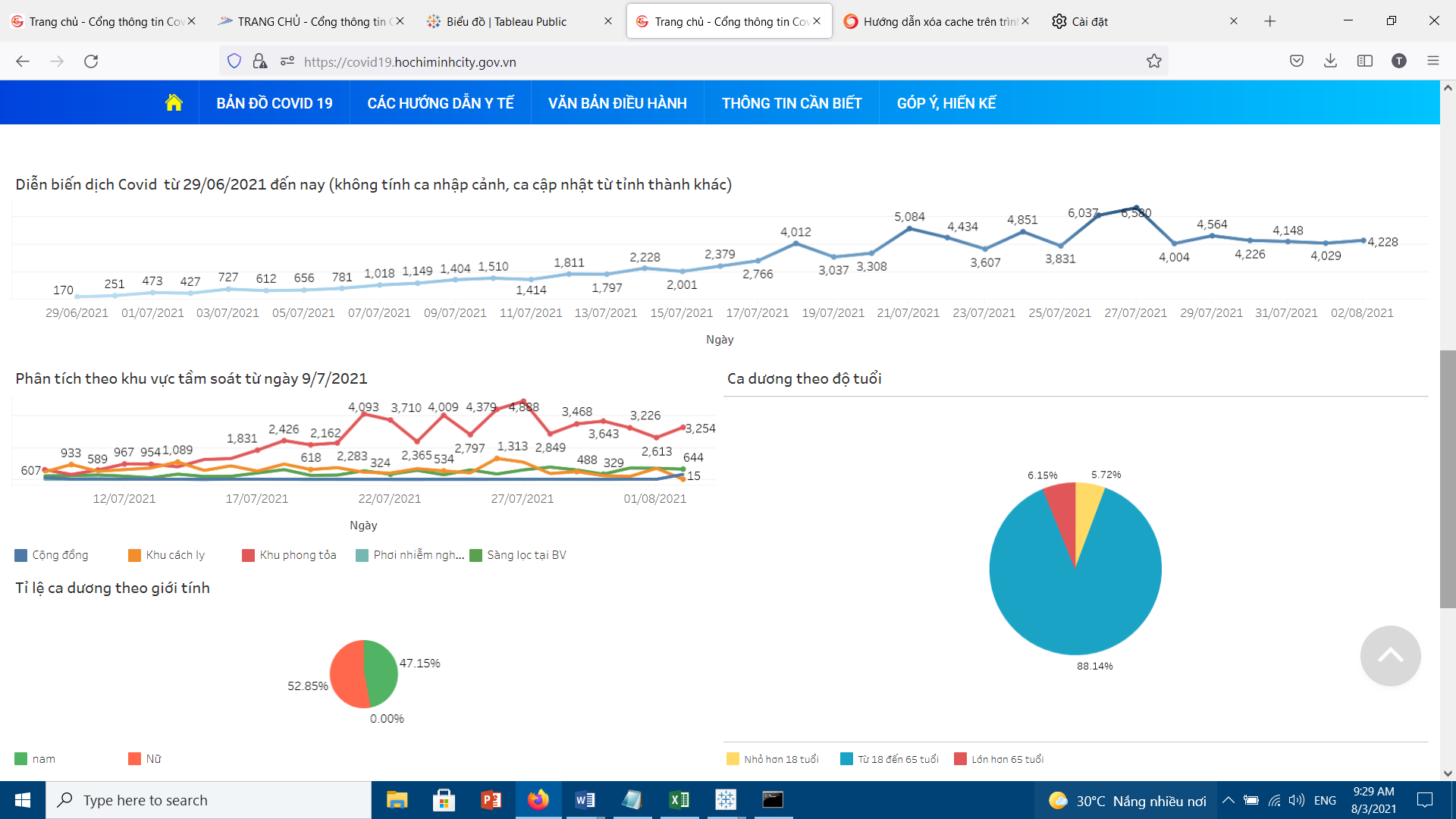 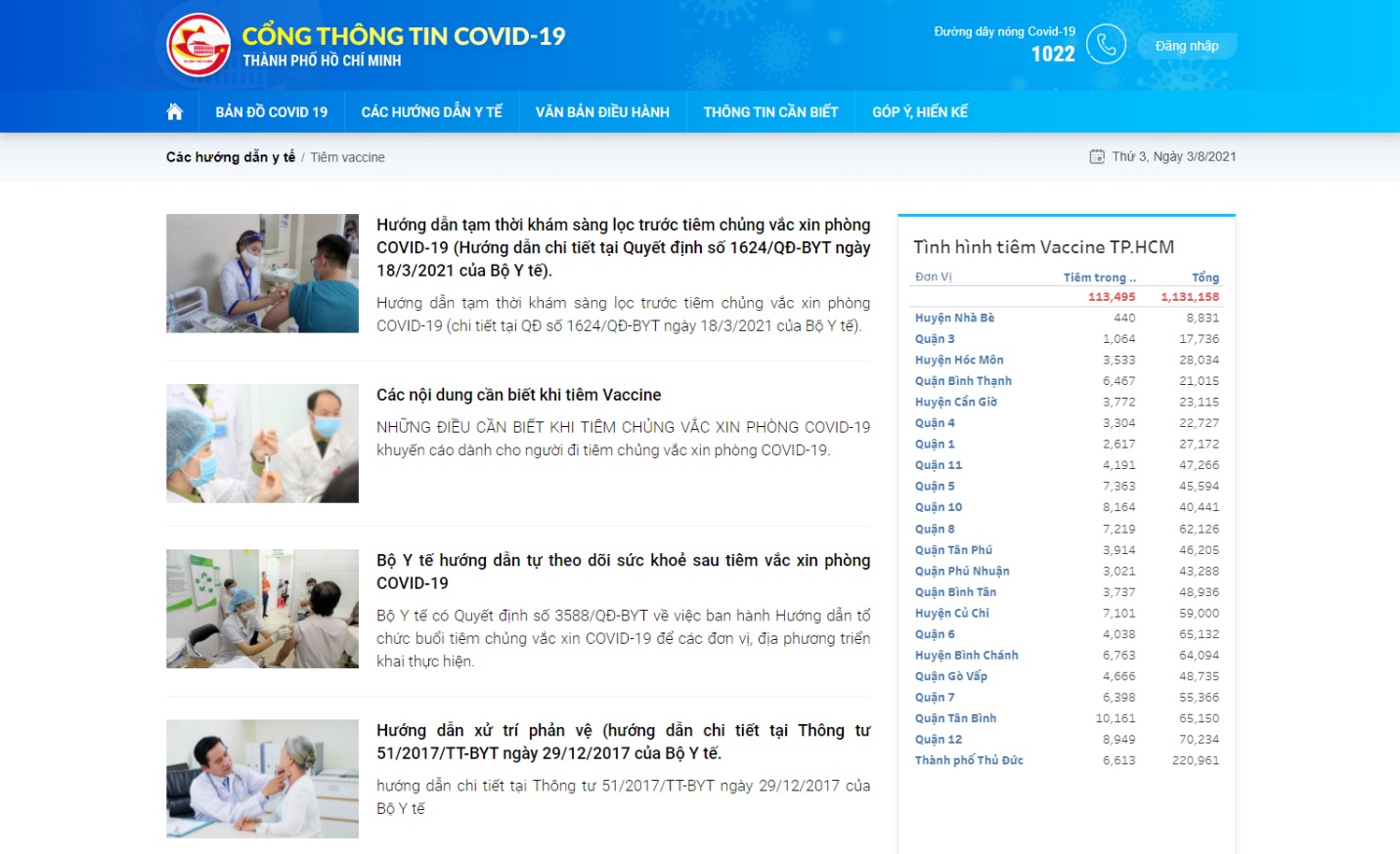 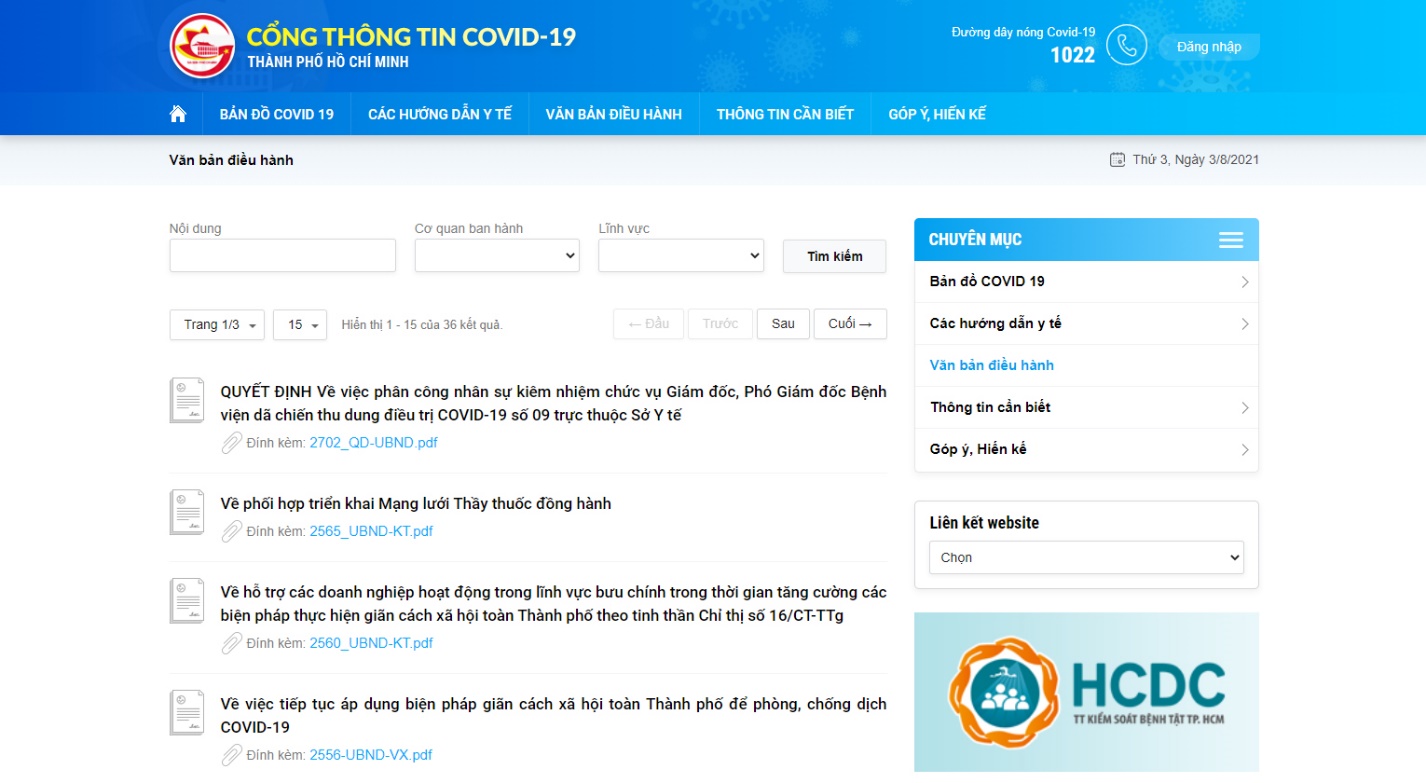 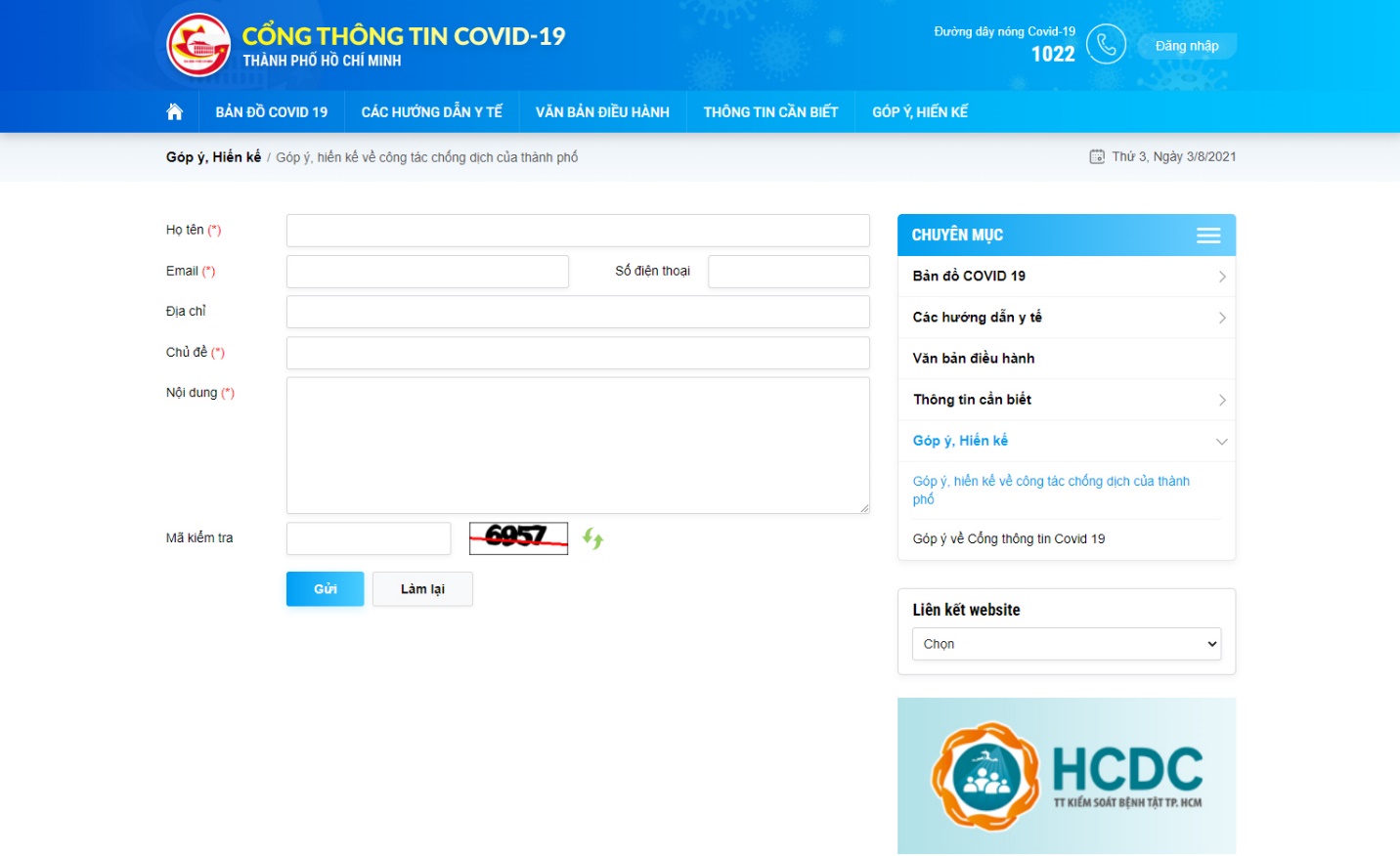 